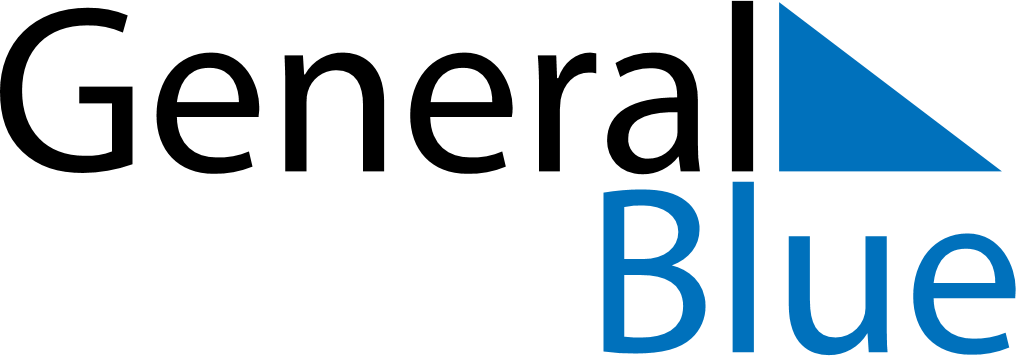 November 2021November 2021November 2021November 2021CroatiaCroatiaCroatiaMondayTuesdayWednesdayThursdayFridaySaturdaySaturdaySunday12345667All Saints’ Day891011121313141516171819202021Remembrance Day22232425262727282930